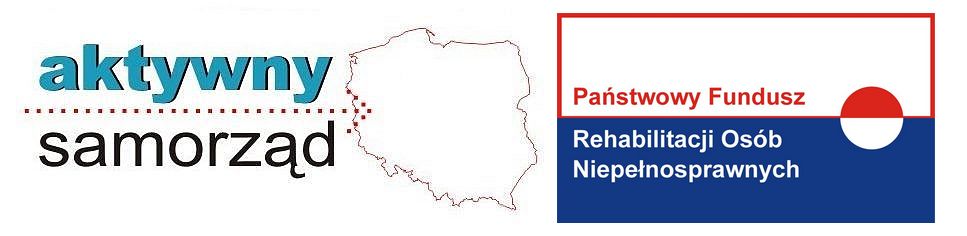 ,,Aktywny samorząd’’ – program dla osób z orzeczonym stopniem niepełnosprawności. Powiatowe Centrum Pomocy Rodzinie w Szczytnie  zaprasza do składania wniosków w roku 2014  w ramach pilotażowego programu ,,Aktywny samorząd’’ finansowanego ze środków Państwowego Funduszu Rehabilitacji Osób Niepełnosprawnych.Zakres dofinansowań w roku 2014 obejmuje  m. in.:				                      Moduł I – likwidacja barier utrudniających aktywizację społeczną i zawodową:    pomoc w zakupie i montażu oprzyrządowania do posiadanego samochodu, pomoc w uzyskaniu prawa jazdy kategorii B,        pomoc w zakupie sprzętu elektronicznego lub jego elementów oraz oprogramowania, pomoc w zakupie wózka inwalidzkiego o napędzie elektrycznym,  pomoc w utrzymaniu sprawności technicznej posiadanego wózka inwalidzkiego o napędzie elektrycznym,   pomoc w zakupie protezy kończyny, w której zastosowano nowoczesne rozwiązania techniczne,	  pomoc w utrzymaniu sprawności technicznej posiadanej protezy kończyny,pomoc w utrzymaniu aktywności zawodowej poprzez zapewnienie opieki dla osoby zależnej (opłata za pobyt dziecka w żłobku, przedszkolu).                  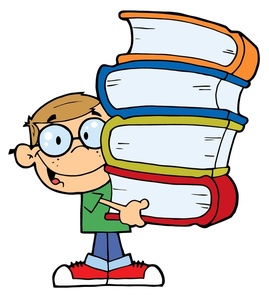 Przyjmowanie wniosków w Module I trwa do dnia 30.09.2014 r.Moduł II – pomoc w uzyskaniu wykształcenia na poziomie wyższym. (nauka w szkole wyższej lub szkole policealnej,  kolegium lub przewód doktorski otwarty poza studiami doktoranckimi)     Przyjmowanie wniosków :- semestr letni do 30.03.2014 r.     
			      - semestr zimowy do 30.09.2014 r.                                                                    Wnioski przyjmowane są w Powiatowym Centrum Pomocy Rodzinie w Szczytnie, 
ul. M. Konopnickiej 70, Szczegółowe informacje można uzyskać w siedzibie Centrum  pod numerem telefonu: 
89 624 97 10, lub na stronie www.pfron.org.pl